Alternativt förslag till Kommunstyrelsens sammanträde 2022-04-11:E3: Villkorsändring Backvägen 7BVänsterpartiet anser att handlingarna i ärendet behöver kompletteras med information om innebörden av de villkorsändringar som fastighetsägaren har föreslagit. Utan dessa är det svårt att bedöma beslutsförslaget.Med anledning av ovanstående föreslås kommunstyrelsen besluta:Ärendet återremitteras för att handlingarna ska kompletteras med information om innebörden av de villkorsändringar som fastighetsägaren har föreslagitFör Vänsterpartiet i KommunstyrelsenStefan Lindborg och Anne Rapinoja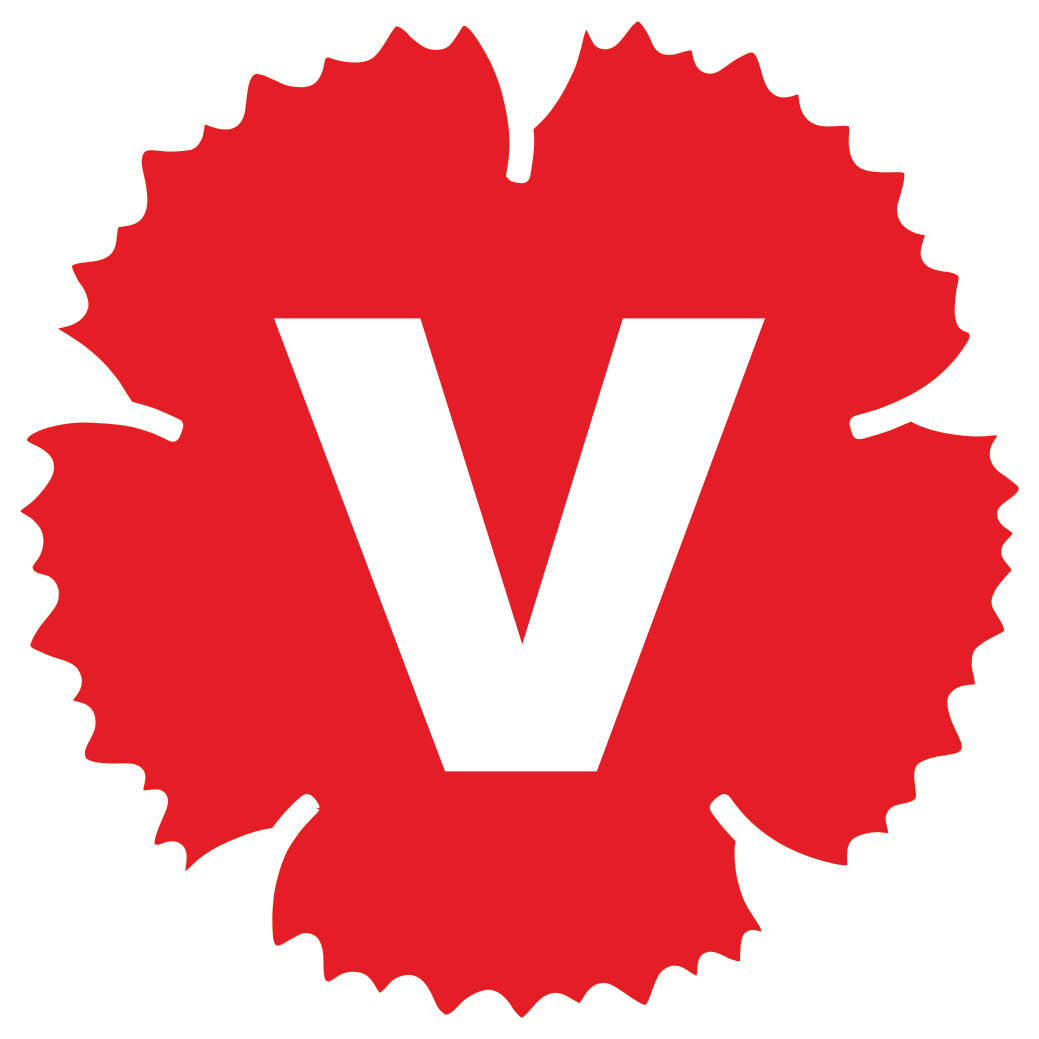 